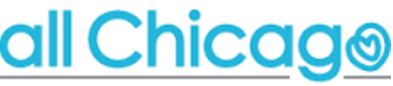 Post-Workshop Inventory, 
May 18, 2017 Compared to where you were 8 weeks ago,On a scale of 1-5, with 5 being best, what is your assessment of your agency's capacity? Why? (Average Rating: 3.6)We have a long way to go in terms of generating revenue from individual donors.Tools help identify prioritization of strategies – to the most doable and to those that need to wait for capacity buildingOur focus has been on building capacity, i.e. infrastructure - to support growth. We are just beginning to get there.We have some challenges to address within the organization as uncovered by the OCAT. These areas are not insurmountable.Need to put into effect strategies developed in plan and engage stakeholders to implement.On a scale of 1-5, with 5 being best, how well do you think strategically? Why? (Average Rating: 3.7) Our ED is stellar in this area and has a lot of support and trust from the board.Pretty aware of what the environment is externally and realistic.I need to understand the homeless industry more - to understand how to think creatively and outside the box.Because we are involved in collaborative partnerships that require strategic thinking/also we’ve been resource strapped and as a result have to be analy fiscal.This was hard. I am not a very competitive person and find it hard to “toot my own horn” so to say. But I do think that thinking about the organization’s edge is important!Strategic thinking sometimes in background.What about thinking competitively? Why? (Average Rating: 3.9) Ditto (above)Recognize that peer agencies are few and all strategies will benefit the sector but some peers have more clout and better infrastructure – board, etc.Have been wording performance based contracts for 10+ yearsAlways trying to find innovative ways to do more and quality work in order to pursue the greatest mission possible.Need to think more competitively. On a scale of 1-5, with 5 being best, how strong are your written presentation skills? Why? (Average Rating: 4.5)We are thoughtful and preparedDon’t reinvent wheel – use talent and staff write, rewrite[Unreadable] I have learned to be concise and [unreadable].Lots of practice grant writing and also reading sector relevant materialsI write well generally but this seminar made me cut to the chase and be more succinct.Redrafting takes time [to] completeWhat about oral presentation skills? Why? (Average Rating: 4.5)We are thoughtful and prepared.Former educator and trainer; can engage audience; know my “stuff”I am comfortable speaking to our advisors. I know my stuff, I [unreadable].I have participated in numbers training and development initiatives around speaking and persuasive presentations. And I practice a lot! I think I am an impactful communicator. I like to tell stories. But them seminar helped me to use other tools more effectively to tell our agency’s story.With presentations. Tend to avoid having to make oral presentations.On a scale of 1-5, with 5 being best, how strong are your relationships with other like- minded executives where potential collaborations might thrive? Why? (Average Rating: 3.1)New to this field of social service.Haven’t [unreadable] who else might engage in providing need/capacityI am new to [unreadable] and just getting to know the players and [unreadable] of the systemI spend a lot of time in collaborative settings and building relationships with like minded individuals.Collaboration is the name of the game currently and helps us all utilize our resources more effectively.Don’t explore avenues of collaboration, but would like to. I think shared experiences would increase knowledge. What did you like about the Sustainable Strategy Project?I enjoyed the project because it gave our team the opportunity to focus on mission, values, strategy and where organization needs to focus for the future.Covered a lot about process of developing strategic plan. Introduced tools and methodologies from names I had heard of but not familiar with some specifics of their work.It made me get to 90% completion of my strategic plan. I need to go back and look at my plan for delivering the strategies.Opportunity to learn from others/the cohort model is good1.) Energy of presenter 2.) Use of video clips 3.) Prezi 4.) Experiential exercises Mark Light; learned Prezi; Great participantsI loved the new tools and the time to think strategically; I loved spending the time with my ED; the extra time/coaching from Mark was very generous; Mark does a good job keeping it interesting.What didn’t you like about the Sustainable Strategy Project?Wish it could have been longer – need a few more days in between assignments and would also loved to have Mark out multiple times – even though he offered we just couldn’t find time in schedules.Would have like[d] to have had more time between sessions. Also, might have been helpful to spend some time in class working on reports.Lots of work in short period of time.Too little time between sessions1.) Too much too fast 2.) Level of homework was too much too soonNot enough timeNot enough time in between.What other comments do you have about the Sustainable Strategy Project?Highly recommend to other agencies – very good opportunity and I am glad I was able to participate. Mark was awesome! He is fun and engaging, very generous with his time and classroom time was engaging and well planned materials and on-line tools were very helpful.Glad to have participated.Mark is extremely supportive, available, and responsive. I achieved my objective of completing the strategic plan. Just a little polishing to do. This gave me insight into how to communicate with my board more effectively believe it or not! I love BAM. I am going to use this tool a lot.All Chicago or whoever was responsible for organizing the funder panel needs some training: 1.) The funders were unprepared and did not know what to expect and [were] even confused. 2.) They needed to know in advance what the topics/content/and process of the cohort was. This better background would have better grounded their feedback. 3.) It was a missed opportunity in my option and their comments were not helpful because we were talking oranges to apples. It was even awkward at some points and felt a bit paternalistic.Thank you. Really got a lot out of it!Will use throughout the coming year with staff and board.I appreciated the opportunity. Thank you.